SMLOUVA o poskytnutí nadačního příspěvku Z VEŘEJNÉ SBÍRKY JEŽÍŠKOVA VNOUČATA 38/21uzavřená mezi smluvními stranami:Nadační fond Českého rozhlasuse sídlem Vinohradská 12, 120 00 Praha 2zastoupený Ing. Jiřím Jeřábkem, místopředsedou správní rady zapsaný v nadačním rejstříku vedeném Městským soudem v Praze pod sp. zn. N 371IČO: 26419068bankovní spojení: xxx(dále jen “nadační fond”)aSociální služby Libina, p.o.se sídlem:  Libina 540, 788statutární zástupce: Mgr. Tomsová VlastaE-mail a mobilní telefon na statutárního zástupce (slouží k podpisu smlouvy přes portal ismlouva.cz):xxxIČO: 75003988bankovní spojení:xxxkontaktní osoba za projekt: Mgr. Petra Žouželková(dále jen "příjemce nadačního příspěvku")Předmět SmlouvyNadační fond poskytne příjemci nadačního příspěvku částku ve výši 78 990 Kč (slovy: sedmdesát osm tisíc devět set devadesát korun českých; dále jen „nadační příspěvek“).Příjemce nadačního příspěvku se zavazuje použít nadační příspěvek výhradně na nákup vybavení Elektrický skútr („projekt“) pro uživatele registrované sociální služby Sociální služby Libina p.o.Nadační fond vyplatí nadační příspěvek přímo dodavateli vybavení na základě faktury, kterou příjemce nadačního příspěvku nechá vystavit na fakturační údaje uvedené v záhlaví této smlouvy. V textu této faktury bude dále uvedena následující poznámka: „Částku ve výši 78 990 Kč pro odběratele služeb/pomůcky hradí Nadační fond Českého rozhlasu ze sbírky Ježíškova vnoučata.“ Nadační fond vyplatí nadační příspěvek do 30 dnů od obdržení faktury od příjemce nadačního příspěvku nebo dodavatele vybavení na bankovní účet uvedený na faktuře.Účelové užití nadačního příspěvku je vázáno rozsahem užití uvedeným v Příloze č. 2 této smlouvy - tj. Žádost o nadační příspěvek a za podmínek poskytnutí nadačního příspěvku stanovených v článku 2 této smlouvy. Příjemce se zavazuje využít nadační příspěvek výhradně v souladu s tímto účelem a s těmito podmínkami.Příjemce nadačního příspěvku dar od nadačního fondu touto smlouvou přijímá do majetku Olomouckého kraje – zřizovatele příjemce nadačního příspěvku, ve prospěch užívání příjemce nadačního příspěvku.Práva a povinnosti smluvních stranSmlouva se řídí a je v souladu s Pravidly a podmínkami Nadačního fondu Českého rozhlasu pro poskytování nadačních příspěvků ze sbírky Ježíškova vnoučata organizacím, která tvoří Přílohu č. 1 této Smlouvy (dále jen „Pravidla a podmínky“)Podpisem této smlouvy příjemce nadačního příspěvku bere na vědomí Pravidla a podmínky a potvrzuje, že si je vědom, že Pravidla a podmínky mohou být jednostranně měněny Nadačním fondem, o čemž bude příjemce nadačního příspěvku informován skrze kontaktní osobu projektu na e-mailovou adresu uvedenou v záhlaví této smlouvy.Příjemce nadačního příspěvku je povinen použít nadační příspěvek v souladu s navrženým rozpočtem (tj. kalkulací na vybavení od dodavatele), který tvoří Přílohu č. 2 této Smlouvy. Příjemce nadačního příspěvku je povinen prokázat kdykoliv na požádání nadačního fondu, jakým způsobem nadační příspěvek použil. Nadační fond si vyhrazuje právo nahlédnout do účetnictví organizace.Příjemce nadačního příspěvku je povinen předložit nadačnímu fondu kopii daňového dokladu a kopii předávacího protokolu, kde bude zaznamenané datum předání vybavení pořízeného v souladu čl. I. odst 2., a to bez zbytečného odkladu po dodání vybavení, nejpozději však do 3 měsíců po skončení období, na které mu byl přiznán nadační příspěvek. Příjemce umožní zástupci nadačního fondu osobní účast na předání vybavení dodavatelem.Příjemce nadačního příspěvku je povinen zajistit, že vybavení pořízené z nadačního příspěvku bude využito k potřebám seniorů, tj. uživatelům služby příjemce, v případě, že uživatel služby, pro kterého bylo vybavení pořízeno, již toto vybavení nemůže či není schopen používat.Příjemce nadačního příspěvku je povinen poskytnout na vyžádání jakoukoliv informaci nebo vysvětlení ohledně záležitostí týkajících se plnění jeho závazků dle této smlouvy a to bezodkladně.Příjemce nadačního příspěvku je povinen vrátit nadačnímu fondu prostředky nadačního příspěvku, které nevyčerpal nebo které nepoužil k účelu stanovenému touto smlouvou (včetně příloh) a v souladu s touto smlouvou, nebo pokud porušil jinou podmínku stanovenou touto smlouvou pro poskytnutí nadačního příspěvku. V takovém případě se příjemce zavazuje vrátit nadační příspěvek vcelku nejpozději do 14 dnů od doručení písemné výzvy k vrácení nadačního příspěvku bezhotovostním převodem na bankovní účet nadačního fondu.Příjemce nadačního příspěvku je povinen prezentovat nadační fond a jeho sbírkový projekt Ježíškova vnoučata ve všech písemných i grafických materiálech týkajících se podpořeného projektu s uvedením, že „Projekt je realizován za pomoci Nadačního fondu Českého rozhlasu ze sbírky Ježíškova vnoučata“, uveřejněním loga nadačního fondu a sbírkového projektu Ježíškova vnoučata. Uvedenou formulaci a podobu loga je příjemce povinen dodržet v nezměněné a nezkrácené podobě. Jiné formulace či jakékoliv pozměnění loga budou považovány za porušení podmínek poskytnutí nadačního příspěvku s účinky dle odst. 10 tohoto článku. Příjemce nadačního příspěvku rovněž využije každou možnost ke zveřejnění informací o podporovaném Projektu v tisku, televizi, rozhlase nebo na internetu a jiných relevantních příležitostech (např. označení na vstupu do budov projektu apod.), a také při všech veřejných rozhovorech, vystoupeních a oznámeních a při té příležitosti vhodnou formou poukáže na fakt, že projekt je realizován za pomoci nadačního fondu a sbírky Ježíškova vnoučata.Příjemce nadačního příspěvku je povinen uvést ve své výroční zprávě výši nadačního příspěvku a jméno projektu, na který byl nadační příspěvek poskytnut. Příjemce nadačního příspěvku se zavazuje strpět poskytnutí svých kontaktních údajů nadačním fondem dárcům finančních prostředků a médiím, která budou mít zájem informovat o tom, jak konkrétně peníze ze sbírky Ježíškova vnoučata pomáhají. Příjemce nadačního příspěvku si je vědom, jak důležitá je zpětná vazba pro dárce, kteří sbírku Ježíškova vnoučata podpořili, a zavazuje se, že v takovém případě nabídne veškerou potřebnou součinnost tak, aby nebylo poškozeno dobré jméno sbírky Ježíškova vnoučata, a sbírkový projekt mohl i nadále pomáhat seniorům. Příjemce nadačního příspěvku je povinen průběžně, nejpozději však do 12 měsíců od podpisu smlouvy, zasílat fotodokumentaci v počtu minimálně 5 ks a po dohodě i video z průběhu realizace projektu se souhlasem zachycených fyzických osob a autora fotografií k užití nadačním fondem v rámci jeho aktivit, které dokládají, jak peníze ze sbírky Ježíškova vnoučata pomáhají. Příjemce nadačního příspěvku je povinen na vyžádání nadačního fondu u všech takto dodaných fotografií a videí doložit, že z autorskoprávního hlediska a z hlediska ochrany osobnosti je oprávněn s fotografiemi a videem disponovat a udělit nadačnímu fondu souhlas k jejich užití při propagaci nadačního fondu a jeho činnosti. Případná omezení v rozsahu a způsobech užití musí být u každé fotografie zvlášť uvedeny. Při porušení tohoto ustanovení či při uvedení nepravdivých informací se příjemce nadačního příspěvku zavazuje uhradit a vypořádat veškeré oprávněné nároky třetích osob, které tyto po nadačním fondu v souvislosti s užitím fotografií dle této smlouvy požadují.Příjemce nadačního příspěvku garantuje, že je oprávněn zpracovávat všechny osobní údaje, které jsou nezbytné k uzavření a plnění této smlouvy a zejména je oprávněn k jejich předání nadačnímu fondu. Příjemce nadačního příspěvku bude plnit všechny povinnosti stanovené platnými právními předpisy na ochranu osobních údajů související s předáním osobních údajů nadačnímu fondu, zejména pak případnou poučovací povinnost vůči subjektům údajů či povinnost získat souhlas subjektů údajů k příslušnému zpracování osobních údajů a poskytne nadačnímu fondu maximální součinnost při případném uplatnění práv subjektů údajů či jejich ochraně dle platných právních předpisů na ochranu osobních údajů. Při porušení tohoto ustanovení se příjemce nadačního příspěvku zavazuje uhradit a vypořádat veškeré oprávněné nároky třetích osob, které tyto po nadačním fondu v souvislosti s užitím svých osobních údajů dle této smlouvy požadují.Pravidla pro ochranu a zpracování osobních údajů příjemců nadačního příspěvku jsou upraveny v Pravidlech ochrany osobních údajů, která jsou dostupná na internetových stránkách nadačního fondu na adrese https://informace.rozhlas.cz/pravidla-ochrany-osobnich-udaju-nadacniho-fondu-ceskeho-rozhlasu-7896045.Nebylo-li dosaženo cíle, pro který byl nadační příspěvek poskytnut, je příjemce nadačního příspěvku povinen nadační příspěvek nebo jeho poměrnou část vrátit. Současně je povinen toto nadačnímu fondu písemně oznámit a přiložit doklad o provedení bezhotovostního převodu na bankovní účet nadačního fondu.Závěrečná ustanoveníTato smlouva se uzavírá na dobu realizace projektu, nejdéle však na dobu použití nadačního příspěvku, nebude-li po uzavření smlouvy dohodnuto jinak.Nadační fond je oprávněn od této smlouvy odstoupit v případě závažného nebo opakovaného porušení této smlouvy příjemcem nadačního příspěvku, a to v případě, kdy příjemce nezjedná nápravu ani do 30 (třiceti) dnů od obdržení písemné výtky od nadačního fondu. Odstoupení je účinné okamžikem doručení oznámení o odstoupení příjemci nadačního příspěvku.Tato smlouva nabývá platnosti dnem jejího podpisu.Tato smlouva je sepsána ve dvou vyhotoveních, pro každou smluvní stranu 
po jednom.Smluvní strany prohlašují, že si Smlouvu řádně přečetly, souhlasí s jejími ustanoveními a na důkaz toho ji z vlastní svobodné vůle a nikoli v tísni podepisují.V Praze dne 17. 1. 2022				V Praze dne 19. 1. 2022Za Nadační fond Českého rozhlasu			Za příjemce nadačního příspěvku....................................................			....................................................Ing. Jiří Jeřábek					Mgr. Tomsová Vlastamístopředseda správní rady				statutární zástupcePŘÍLOHA Č. 1 - PRAVIDLA A PODMÍNKY NADAČNÍHO FONDU ČESKÉHO ROZHLASU PRO POSKYTOVÁNÍ NADAČNÍCH PŘÍSPĚVKŮ Z VEŘEJNÉ SBÍRKY JEŽÍŠKOVA VNOUČATA ORGANIZACÍMPřání zahrnuje požadavek na pořízení vybavení, které je podmínkou/součástí základních činností poskytovaných danou sociální či zdravotní službou, a lze je tedy hradit z jiných zdrojůPřání zahrnuje požadavek na pořízení zdravotnických pomůcek Přání zahrnuje požadavek na lázeňské pobyty, lékařské vyšetření, zdravotní masážPřání zahrnuje požadavek na finanční příspěvekPřání zahrnuje stejná či podobná (opakovaná) přání u více klientůRůznorodá přání (zážitek a hmotný dárek, dražší a levnější dárek) jsou zadaná v jednom přáníNeurčité, hromadné přání pro nekonkrétního klienta, neobvyklé množství pro jednoho klienta, větší množství hromadných zážitků Společné přání je v kategorii jednotlivé přání, či přání jednotlivce v kategorii společnéPopis přání obsahuje nadbytečné informace, internetové odkazyZdůvodnění přání (kolonka Proč chci splnit přání) je nedostatečné či dokonce chybíSoučástí přání jsou cigarety a alkoholPŘÍLOHA Č. 2 – ŽÁDOST O NADAČNÍ PŘÍSPĚVEK A ROZPOČET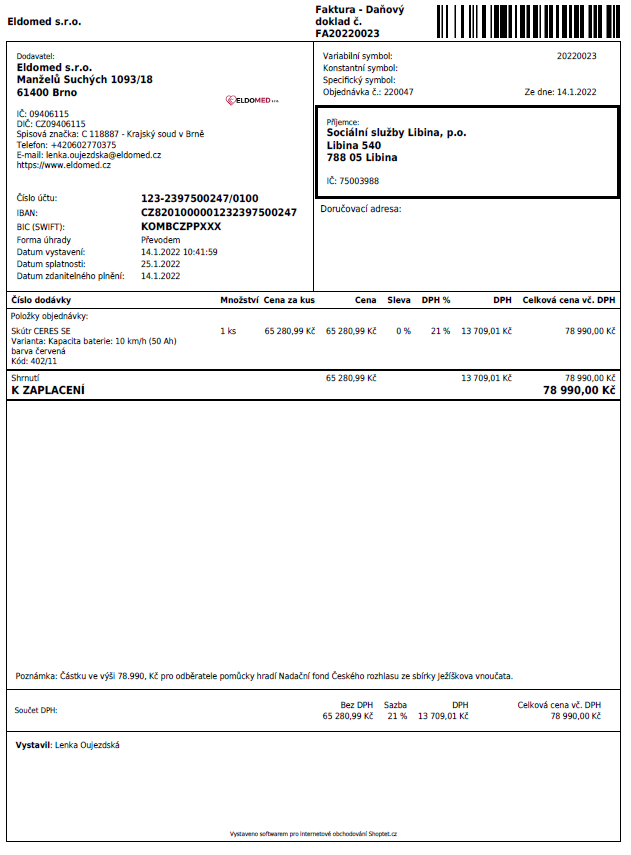 